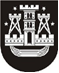 KLAIPĖDOS MIESTO SAVIVALDYBĖS TARYBASPRENDIMASDĖL pritarimo taikos sutarčiai civilinėje byloje2014 m. gruodžio 18 d. Nr. T2-325KlaipėdaVadovaudamasi Lietuvos Respublikos vietos savivaldos įstatymo 16 straipsnio 2 dalies 26 punktu, Klaipėdos miesto savivaldybės taryba nusprendžia:Pritarti Taikos sutarčiai civilinėje byloje Nr. 2-10990-618/2014, sudaromai su atsakove dėl savivaldybei nuosavybės teise priklausančio buto nuomos ne socialinio būsto sąlygomis (pridedama).Įgalioti Klaipėdos miesto savivaldybės administracijos direktorių pasirašyti 1 punkte nurodytą sutartį.Savivaldybės meras Vytautas Grubliauskas